Depuis le 2 janvier 2019, les exploitants de cafés, hôtels et restaurants peuvent bénéficier d’une aide financière de 50% pour l’achat de deux types d’équipements : des lève-lit à énergie autonome ou électrique et des dispositifs de houssage et déhoussage de couettes ou des nettoyeurs vapeur.Cette subvention est attribuée par les délégations régionales de la Caisse Nationale d’Assurance Maladie (CARSAT, CRAMIF, CGSS).Comme pour l’AFS « Stop Essuyage », les fonds sont limités donc si vous êtes intéressés par l’achat de l’un de ces deux types d’équipements, il vous est conseillé de procéder à cette démarche rapidement.Cette aide financière a pour objectif d’inciter les professionnels à investir dans des équipements permettant de réduire les risques pour les salariés des hôtels. Les lève-lit et les dispositifs de houssage et déhoussage de couettes visent à prévenir les risques de lombalgies ou des Troubles Musculo-Squelettiques (TMS) tandis que les nettoyeurs vapeur ont pour vocation de réduire les risques liés à l’utilisation de produits chimiques liés au nettoyage des chambres.Cette aide bénéficie notamment aux entreprises de 1 à 49 salariés appartenant aux services et commerces de l’alimentation, c’est-à-dire pour nos métiers au code risque « 553AC restaurants, café-tabac, hôtels avec ou sans restaurants » ou au code risque « 522CB Commerce de détail de viandes, poissons, charcuterie artisanale y compris traiteurs, organisateurs de réception ».Le code risque de chaque entreprise figure sur la notification de son taux de cotisation AT/MP reçue chaque année. D’autres activités peuvent également être enregistrées sous ce code risque, comme les discothèques.Il existe 2 « packs » au choix, pouvant chacun comporter des équipements optionnels :Pack 1 : Obligatoire : au moins 10 lève-lits  à énergie autonome ou électrique et 10 dispositifs de houssage et déhoussage des couettes avec formation à leur utilisationOptions possibles : chariot d’étages, chariot à fond mobile, nettoyeur vapeur, tablette avec logiciel de gestion mutualisée du travail (plateforme de gestion des taches et de management des équipes) OUPack 2 : Obligatoire : au moins 5 nettoyeurs vapeur avec formation à leur utilisation Options possibles : chariot d’étages, chariot à fond mobile, dispositif de houssage et déhoussage des couettes, tablette avec logiciel de gestion mutualisée du travail (plateforme de gestion des taches et de management des équipes) Ces équipements devront être conformes au cahier des charges défini par la CNAM (ci-joint en annexe).Cette aide est entrée en vigueur au 2 janvier 2019 et doit prendre fin au 31 décembre 2020.Toutefois, si le budget dédié à cette aide est complètement dépensé, il est possible que l’aide prenne fin plus tôt. Le budget doit permettre de financer environ 1000 équipements.L’exploitant doit respecter les conditions générales d’attributions de l’aide financière simplifiée « Hôtel + » (ci-joint dans l’annexe 1 -  dossier d’information – aux pages 8 à 14)le cahier des charges présentant les caractéristiques techniques des lève-lits, des dispositifs et houssage/déhoussage et des nettoyeurs vapeurs (ci-joint en annexe 2) ainsi que des équipements optionnels éventuellement retenusPour bénéficier d’une aide des CARSAT, CGSS, CRAMIF, l’exploitant doit également :Avoir un document unique de prévention des risques professionnels à jour.Être à jour de ses cotisations URSSAFAcheter un équipement neuf, conforme aux normes en vigueur et au cahier des charges de la CNAM (ci-joint)Adhérer à un service de santé au travailL’envoi des documents nécessaires au versement de l’aide est à faire par courrier recommandé au plus tard le 31 décembre 2020, le cachet de La Poste faisant foi.Documents annexes :- Annexe 1 : Dossier d’information et de réservation incluant : 	- Une présentation du dispositif et des étapes (pages 1 à 4)	- Le formulaire de réservation / demande d’aide « Stop Essuyage » (pages 5 à 7)	- Les conditions générales d’attribution de l’AFS (pages 8 à 14)- Annexe 2 : Cahier des charges – AFS « Hôtel + »- Annexe 3 : Coordonnées CARSAT / CRAMIF / CGSSRessources utiles : - Page AMELI.fr dédiée à l’AFS Hôtel +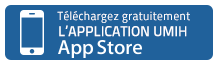 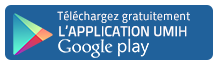 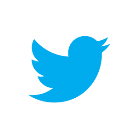 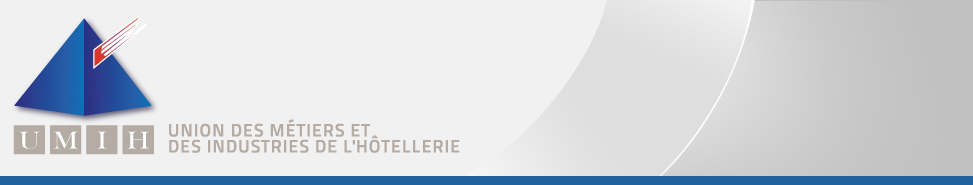 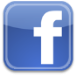 